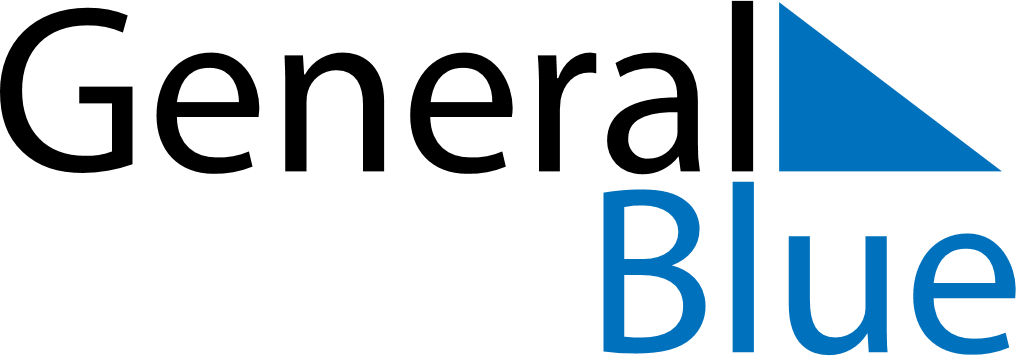 July 2025July 2025July 2025Saint BarthelemySaint BarthelemyMondayTuesdayWednesdayThursdayFridaySaturdaySunday1234567891011121314151617181920Bastille Day2122232425262728293031